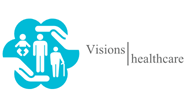 54 Nimbus Way. Studlands Park. Newmarket.   CB8 7BW    Tel: 01638482941            Application formPlease list chronologically, starting with current or last employer stating reasons for any breaks in employment.THE INFORMATION YOU SUPPLY ON THIS FORM WILL BE TREATED IN CONFIDENCE. Please ensure that you have completed and returned all parts of the application form, including the separate Monitoring Questionnaire and Declaration and Consent Form. Post Applied For:Personal detailsTitle:Last Name:First Names:First Names:Address:Postcode:Home Telephone Number:Home Telephone Number:Mobile Telephone Number:Mobile Telephone Number:E-mail address:Are you eligible to work in the ?YesNoNational Insurance NumberDo you hold a full UK driving Licence? YesNoIf yes, Do you have any points or convictions etc? :If yes, Do you have any points or convictions etc? :If yes, Do you have any points or convictions etc? :If yes, Do you have any points or convictions etc? :If yes, Do you have any points or convictions etc? :Have you ever been convicted of a criminal offence?YesNoHave you any prosecutions pending?YesNoIf yes, please give details / dates of offence(s) and sentence:Health DeclarationNumber of days absent in the last 2 years:Please state number of times in the last 2 years:Are you registered disabled?YES  No If yes please provide your disability number and details: EducationDate FromDate ToName of SchoolExaminations taken and Qualifications Gained (Specify Grades)Please give relevant details of any training or courses you have attended ( e.g NVQ, First Aid etc):Employment HistoryName and Address of EmployerDate From:Date To:Job Title /nature of business/ responsibilities:Reason for LeavingReferencesPlease give the names and addresses of your two most recent employers (if applicable). If you are unable to do this, please clearly outline who your referees are. (NB. References will only be taken if you commence employment with us)Reference 1Reference 2Name:Name: Position Held Position HeldRelationship:Relationship:Organisation:Organisation:Dates Employed:From:            To:      Dates Employed:From:                  To:       Address:Address:PostcodePostcodeTelephone No:Telephone No:E-mail:E-mail:Declaration Please complete the following declaration and sign it in the appropriate place below.  If this declaration is not completed and signed, your application will not be considered.I confirm that the information given above is correct and accurate and I understand that if any of the information I have provided is later found to be false or misleading, any offer of employment maybe withdrawn or employment terminated. I understand that any employment entered into is subject to documentary evidence of my right to work in the UK and satisfactory references.I agree that Visions Healthcare can create and maintain a computer and paper records of my personal data and that it will be processed and stored in accordance with the Data Protection Act 1998.   Please complete the following declaration and sign it in the appropriate place below.  If this declaration is not completed and signed, your application will not be considered.I confirm that the information given above is correct and accurate and I understand that if any of the information I have provided is later found to be false or misleading, any offer of employment maybe withdrawn or employment terminated. I understand that any employment entered into is subject to documentary evidence of my right to work in the UK and satisfactory references.I agree that Visions Healthcare can create and maintain a computer and paper records of my personal data and that it will be processed and stored in accordance with the Data Protection Act 1998.   Please complete the following declaration and sign it in the appropriate place below.  If this declaration is not completed and signed, your application will not be considered.I confirm that the information given above is correct and accurate and I understand that if any of the information I have provided is later found to be false or misleading, any offer of employment maybe withdrawn or employment terminated. I understand that any employment entered into is subject to documentary evidence of my right to work in the UK and satisfactory references.I agree that Visions Healthcare can create and maintain a computer and paper records of my personal data and that it will be processed and stored in accordance with the Data Protection Act 1998.   Please complete the following declaration and sign it in the appropriate place below.  If this declaration is not completed and signed, your application will not be considered.I confirm that the information given above is correct and accurate and I understand that if any of the information I have provided is later found to be false or misleading, any offer of employment maybe withdrawn or employment terminated. I understand that any employment entered into is subject to documentary evidence of my right to work in the UK and satisfactory references.I agree that Visions Healthcare can create and maintain a computer and paper records of my personal data and that it will be processed and stored in accordance with the Data Protection Act 1998.   Please complete the following declaration and sign it in the appropriate place below.  If this declaration is not completed and signed, your application will not be considered.I confirm that the information given above is correct and accurate and I understand that if any of the information I have provided is later found to be false or misleading, any offer of employment maybe withdrawn or employment terminated. I understand that any employment entered into is subject to documentary evidence of my right to work in the UK and satisfactory references.I agree that Visions Healthcare can create and maintain a computer and paper records of my personal data and that it will be processed and stored in accordance with the Data Protection Act 1998.   Please complete the following declaration and sign it in the appropriate place below.  If this declaration is not completed and signed, your application will not be considered.I confirm that the information given above is correct and accurate and I understand that if any of the information I have provided is later found to be false or misleading, any offer of employment maybe withdrawn or employment terminated. I understand that any employment entered into is subject to documentary evidence of my right to work in the UK and satisfactory references.I agree that Visions Healthcare can create and maintain a computer and paper records of my personal data and that it will be processed and stored in accordance with the Data Protection Act 1998.   Signed:Date:Recruitment MonitoringThis sheet will be separated from your application form upon receipt and does not form part of the selection process. It will be retained by the Human Resources purely for monitoring purposes.Application for the post of:To help us ensure that our Equal Opportunities Policy is fully and fairly implemented please COMPLETE THIS SECTION OF THE APPLICATION FORM.What is your Ethnic Group?Choose  section from A to E, and then tick the appropriate box to indicate your cultural background.A.	     WhiteA.	     WhiteD.	   Black or Black BritishD.	   Black or Black BritishWhite White Black Black IrishIrishBlack AfricanBlack AfricanWhite non-UKWhite non-UKAny other Black background(please give details):Any other Black background(please give details):Any other White background(please give details):Any other White background(please give details):B.	MixedB.	MixedE.	    Chinese or other ethnic groupE.	    Chinese or other ethnic groupWhite & Black White & Black ChineseChineseWhite & Black AfricanWhite & Black AfricanVietnameseVietnameseWhite & AsianWhite & AsianAny other ethnic background(please give details):Any other ethnic background(please give details):Any other Mixed background(please give details):Any other Mixed background(please give details):C.	Asian or Asian BritishC.	Asian or Asian British    I do not wish to provide this                information    I do not wish to provide this                informationIndianIndianPakistaniPakistaniBangladeshiBangladeshiAny other Asian background(please give details):Any other Asian background(please give details):GenderMaleFemaleDisabilityDisability is defined as “physical or mental impairment, which has a substantial and long term adverse effect on a person’s ability to carry out normal day to day activities”.Do you consider yourself disabled?YesNoIf yes, please give details:Age Group16-2526-3536-4546-5556-6566-70Over 70MediaMediaPlease state where you saw this post advertisedPlease state where you saw this post advertised